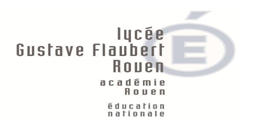 LOT 6: STAGE de DANSE à BRUXELLES  –Participants : 27 élèves + 3 AccompagnateursDates : février  2016 (hors vacances scolaires) Date communiquées ultérieurement (septembre)Destination : BRUXELLESTransport : Car grand tourisme à notre disposition lors du séjour.Hébergement : Auberge de jeunesse VAN GOGH à BRUXELLES (rue traversière). Repas : Pension complète pendant toute la durée du voyage.Le prix est global, il comprend :- L’ensemble des prestations- Le transport (péages et frais de parking inclus).- L’établissement ne sollicite pas la prise en charge d’aucune visite guidée.- L’hébergement et les repas du chauffeur- L’assurance rapatriement individuelle et collective et l’assurance responsabilité civile- L’assurance annulationL’offre devra indiquer le détail des prestations suivantes :- un prix par participant- un prix par acompagnateurPROGRAMME BRUXELLES - 2016JOUR 1JOUR 2JOUR 3Petit déjeunerNon inclusPetit déjeuner fourni par l’auberge de jeunesseA réserver par le voyagistePetit déjeuner fourni par l’auberge de jeunesseA réserver par le voyagisteMatinConvocation du groupe devant l’établissement à 7h45Départ du groupe en autocarvers BRUXELLESA réserver par le voyagisteArrivée à BRUXELLES vers  12H30Départ du groupe en autocarvers le studio de danse à 9h* Stage de danse Programme prévu et organisé par l’enseignantDépart du groupe en autocarvers le studio de danse* Stage de danse Programme prévu et organisé par l’enseignantDéjeunerNon inclusPanier repas fourni par l’Auberge de JeunesseA réserver par le voyagistePanier repas fourni par l’Auberge de JeunesseA réserver par le voyagisteAprès- midiAccueil à l’auberge de jeunesse (VAN GOGH)A réserver par le voyagisteTrajet en autocar
 vers le studio de danse* Stage de danse de 14h30 à 18hProgramme prévu et organisé par l’enseignant* Stage de danse jusqu’à 15h   *Visite du Musée MAGRITTEProgramme prévu et organisé par l’enseignantDépart du groupe en autocarvers le Parlementarium (musée sur la construction européenne)Programme prévu et organisé par l’enseignant*Départ de BRUXELLES  vers  15h30 pour retour  vers  RouenDinerDiner à l’Auberge de jeunesseA réserver par le voyagisteDiner à l’Auberge de jeunesseA réserver par le voyagisteNon inclusSoiréeDépart du groupe en autocar*Spectacle de Danse dans  un théâtre  à Bruxelles Programme prévu et organisé par l’enseignantRetour à l’auberge de Jeunesse en carVers 20h : Arrivée du groupe devant notre établissement 